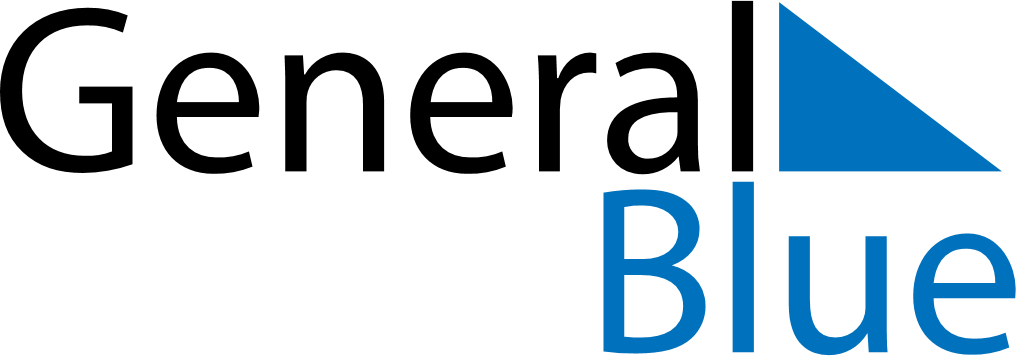 Quarter 2 of 2027 DominicaQuarter 2 of 2027 DominicaQuarter 2 of 2027 DominicaQuarter 2 of 2027 DominicaQuarter 2 of 2027 DominicaQuarter 2 of 2027 DominicaQuarter 2 of 2027 DominicaApril 2027April 2027April 2027April 2027April 2027April 2027April 2027April 2027April 2027SUNMONMONTUEWEDTHUFRISAT1234556789101112121314151617181919202122232425262627282930May 2027May 2027May 2027May 2027May 2027May 2027May 2027May 2027May 2027SUNMONMONTUEWEDTHUFRISAT12334567891010111213141516171718192021222324242526272829303131June 2027June 2027June 2027June 2027June 2027June 2027June 2027June 2027June 2027SUNMONMONTUEWEDTHUFRISAT1234567789101112131414151617181920212122232425262728282930May 1: Labour DayMay 16: PentecostMay 17: Whit Monday